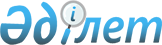 Кербұлақ аудандық мәслихатының 2016 жылғы 22 желтоқсандағы "Кербұлақ ауданының 2017-2019 жылдарға арналған бюджеті туралы" № 11-68 шешіміне өзгерістер енгізу туралы
					
			Мерзімі біткен
			
			
		
					Алматы облысы Кербұлақ аудандық мәслихатының 2017 жылғы 9 маусымдағы № 16-94 шешімі. Алматы облысы Әділет департаментінде 2017 жылы 19 маусымда № 4238 болып тіркелді. Мерзімі өткендіктен қолданыс тоқтатылды
      2008 жылғы 4 желтоқсандағы Қазақстан Республикасының Бюджет кодексінің 106-бабының 4-тармағына, "Қазақстан Республикасындағы жергілікті мемлекеттік басқару және өзін-өзі басқару туралы" 2001 жылғы 23 қаңтардағы Қазақстан Республикасы Заңының 6-бабының 1-тармағының 1) тармақшасына сәйкес, Кербұлақ аудандық мәслихаты ШЕШІМ ҚАБЫЛДАДЫ: 
      1. Кербұлақ аудандық мәслихатының "Кербұлақ ауданының 2017-2019 жылдарға арналған бюджеті туралы" 2016 жылғы 22 желтоқсандағы № 11-68 (Нормативтік құқықтық актілерді мемлекеттік тіркеу тізілімінде № 4041 тіркелген, 2017 жылдың 6 қаңтарында аудандық "Кербұлақ жұлдызы" газетінде жарияланған) шешіміне келесі өзгерістер енгізілсін:
      көрсетілген шешімнің 1-тармағы жаңа редакцияда баяндалсын:
      "1. 2017-2019 жылдарға арналған аудандық бюджет тиісінше 1, 2 және 3-қосымшаларға сәйкес, оның ішінде 2017 жылға келесі көлемдерде бекітілсін: 
      1) кірістер 5 958 221 мың теңге, оның ішінде: 
      салықтық түсімдер 318 432 мың теңге;
      салықтық емес түсімдер 6 853 мың теңге;
      негізгі капиталды сатудан түсетін түсімдер 9 636 мың теңге;
      трансферттер түсімі 5 623 300 мың теңге, оның ішінде:
      ағымдағы нысаналы трансферттер 985 763 мың теңге;
      нысаналы даму трансферттер 404 777 мың теңге;
      субвенциялар 4 232 760 мың теңге;
      2) шығындар 5 989 033 мың теңге;
      3) таза бюджеттік кредиттеу 271 668 мың теңге, оның ішінде:
      бюджеттік кредиттер 296 688 мың теңге;
      бюджеттік кредиттерді өтеу 25 020 мың теңге; 
      4) қаржылық активтерімен операциялар бойынша сальдо 0 мың теңге;
      5) бюджет тапшылығы (профициті) (-) 302 480 мың теңге;
      6) бюджет тапшылығын қаржыландыру (профицитін пайдалану) 302 480 мың теңге.".
      2. Көрсетілген шешімнің 1-қосымшасы осы шешімнің қосымшасына сәйкес жаңа редакцияда баяндалсын.
      3. Осы шешімнің орындалуын бақылау аудандық мәслихаттың "Аудан экономикасы мен бюджеті, салық, кіші және орта кәсіпкерлікті қолдау, коммуналдық шаруашылық, көгалдандыру және халыққа қызмет көрсету жөніндегі" тұрақты комиссиясына жүктелсін.
      4. Осы шешім 2017 жылдың 1 қаңтарынан бастап қолданысқа енгізіледі.  Кербұлақ ауданының 2017 жылға арналған бюджеті
					© 2012. Қазақстан Республикасы Әділет министрлігінің «Қазақстан Республикасының Заңнама және құқықтық ақпарат институты» ШЖҚ РМК
				
      Кербұлақ аудандық мәслихатының 

      сессия төрағасы 

 Қ. Бекиев

      Кербұлақ аудандық

      мәслихатының хатшысы

 Б. Рысбеков
Кербұлақ аудандық мәслихатының 2017 жылғы 9 маусым "Кербұлақ аудандық мәслихатының 2016 жылғы 22 желтоқсандағы "Кербұлақ ауданының 2017-2019 жылдарға арналған бюджеті туралы" № 11-68 шешіміне өзгерістер енгізу туралы" № 16-94 шешіміне қосымшаКербұлақ аудандық мәслихатының 2016 жылғы 22 желтоқсандағы "Кербұлақ ауданының 2017-2019 жылдарға арналған бюджеті туралы" № 11-68 шешімімен бекітілген 1-қосымша
Санаты Атауы
Санаты Атауы
Санаты Атауы
Санаты Атауы
Сомасы (мың теңге)
Сыныбы 
Сыныбы 
Сыныбы 
Сомасы (мың теңге)
Ішкі сыныбы 
Ішкі сыныбы 
Сомасы (мың теңге)
1
2
3
4
5
1. Кірістер 
5958221
1
Салықтық түсімдер
318432
01
Табыс салығы
51450
2
Жеке табыс салығы
51450
04
Меншiкке салынатын салықтар
241116
1
Мүлiкке салынатын салықтар
158524
3
Жер салығы
4700
4
Көлiк құралдарына салынатын салық
73392
5
Бірыңғай жер салығы
4500
05
Тауарларға, жұмыстарға және қызметтерге салынатын iшкi салықтар
19486
2
Акциздер
3646
3
Табиғи және басқа ресурстарды пайдалануы үшін түсетін түсімдер
4500
4
Кәсiпкерлiк және кәсiби қызметтi жүргiзгенi үшiн алынатын алымдар
11242
5
Ойын бизнесіне салық
98
08
Заңдық маңызы бар әрекеттерді жасағаны және (немесе) оған уәкілеттігі бар мемлекеттік органдар немесе лауазымды адамдар құжаттар бергені үшін алынатын міндетті төлемдер
6380
1
Мемлекеттік баж
6380
2
Салықтық емес түсiмдер
6853
01
Мемлекеттік меншіктен түсетін кірістер
2700
5
Мемлекет меншігіндегі мүлікті жалға беруден түсетін кірістер
2700
06
Басқа да салықтық емес түсiмдер
4153
1
Басқа да салықтық емес түсiмдер
4153
3
Негізгі капиталды сатудан түсетін түсімдер
9636
01
Мемлекеттік мекемелерге бекітілген мемлекеттік мүлікті сату
7386
1
Мемлекеттік мекемелерге бекітілген мемлекеттік мүлікті сату
7386
03
Жердi және материалдық емес активтердi сату
2250
1
Жерді сату
2250
4
Трансферттердің түсімдері
5623300
02
Мемлекеттiк басқарудың жоғары тұрған органдарынан түсетiн трансферттер
5623300
2
Облыстық бюджеттен түсетiн трансферттер
5623300
Функционалдық топ Атауы
Функционалдық топ Атауы
Функционалдық топ Атауы
Функционалдық топ Атауы
Функционалдық топ Атауы
Сомасы
(мың теңге)
Кіші функция
Кіші функция
Кіші функция
Кіші функция
Сомасы
(мың теңге)
Бюджеттік бағдарламалардың әкiмшiсi
Бюджеттік бағдарламалардың әкiмшiсi
Бюджеттік бағдарламалардың әкiмшiсi
Сомасы
(мың теңге)
Бағдарлама
Бағдарлама
Сомасы
(мың теңге)
1
2
3
4
5
6
2. Шығындар
5989033
01
Жалпы сипаттағы мемлекеттiк қызметтер 
426383
1
Мемлекеттiк басқарудың жалпы функцияларын орындайтын өкiлдi, атқарушы және басқа органдар
377967
112
Аудан (облыстық маңызы бар қала) мәслихатының аппараты
18962
001
Аудан (облыстық маңызы бар қала) мәслихатының қызметін қамтамасыз ету жөніндегі қызметтер
18775
003
Мемлекеттік органның күрделі шығыстары
187
122
Аудан (облыстық маңызы бар қала) әкімінің аппараты
90895
001
Аудан (облыстық маңызы бар қала) әкімінің қызметін қамтамасыз ету жөніндегі қызметтер
86809
003
Мемлекеттік органның күрделі шығыстары
4086
123
Қаладағы аудан, аудандық маңызы бар қаланың, кент, ауыл, ауылдық округ әкімінің аппараты
268110
001
Қаладағы аудан, аудандық маңызы бар қала, кент, ауыл, ауылдық округ әкімінің қызметін қамтамасыз ету жөніндегі қызметтер
259609
022
Мемлекеттік органның күрделі шығыстары
8501
2
Қаржылық қызмет
25171
452
Ауданның (облыстық маңызы бар қаланың) қаржы бөлімі
25171
001
Ауданның (облыстық маңызы бар қаланың) бюджетін орындау және коммуналдық меншігін басқару саласындағы мемлекеттік саясатты іске асыру жөніндегі қызметтер 
16464
003
Салық салу мақсатында мүлікті бағалауды жүргізу
628
010
Жекешелендіру, коммуналдық меншікті басқару, жекешелендіруден кейінгі қызмет және осыған байланысты дауларды реттеу 
1392
018
Мемлекеттік органның күрделі шығыстары
6687
5
Жоспарлау және статистикалық қызмет
23245
453
Ауданның (облыстық маңызы бар қаланың) экономика және бюджеттік жоспарлау бөлімі
23245
001
Экономикалық саясатты, мемлекеттік жоспарлау жүйесін қалыптастыру және дамыту саласындағы мемлекеттік саясатты іске асыру жөніндегі қызметтер
18500
004
Мемлекеттік органның күрделі шығыстары
4745
02
Қорғаныс
18041
1
Әскери мұқтаждар
1876
122
Аудан (облыстық маңызы бар қала) әкімінің аппараты
1876
005
Жалпыға бірдей әскери міндетті атқару шеңберіндегі іс-шаралар
1876
2
Төтенше жағдайлар жөнiндегi жұмыстарды ұйымдастыру
16165
122
Аудан (облыстық маңызы бар қала) әкімінің аппараты
16165
006
Аудан (облыстық маңызы бар қала) ауқымындағы төтенше жағдайлардың алдын алу және оларды жою
15000
007
Аудандық (қалалық) ауқымдағы дала өрттерінің, сондай-ақ мемлекеттік өртке қарсы қызмет органдары құрылмаған елді мекендерде өрттердің алдын алу және оларды сөндіру жөніндегі іс-шаралар
1165
04
Бiлiм беру
4003772
1
Мектепке дейінгі тәрбие және оқыту
372942
464
Ауданның (облыстық маңызы бар қаланың) білім бөлімі 
372942
009
Мектепке дейінгі тәрбие мен оқыту ұйымдарының қызметін қамтамасыз ету
80523
040
Мектепке дейінгі білім беру ұйымдарында мемлекеттік білім беру тапсырысын іске асыруға
292419
2
Бастауыш, негізгі орта және жалпы орта білім беру 
3416806
464
Ауданның (облыстық маңызы бар қаланың) білім бөлімі 
3324896
003
Жалпы білім беру
3324896
465
Ауданның (облыстық маңызы бар қаланың) дене шынықтыру және спорт бөлімі
91910
017
Балалар мен жасөспірімдерге спорт бойынша қосымша білім беру
91910
9
Білім беру саласындағы өзге де қызметтер
214024
464
Ауданның (облыстық маңызы бар қаланың) білім бөлімі 
214024
001
Жергілікті деңгейде білім беру саласындағы мемлекеттік саясатты іске асыру жөніндегі қызметтер
16404
004
Ауданның (облыстық маңызы бар қаланың) мемлекеттік білім беру мекемелерінде білім беру жүйесін ақпараттандыру
10500
005
Ауданның (облыстық маңызы бар қаланың) мемлекеттік білім беру мекемелер үшін оқулықтар мен оқу-әдістемелік кешендерді сатып алу және жеткізу 
84735
012
Мемлекеттік органның күрделі шығыстары
187
015
Жетім баланы (жетім балаларды) және ата-аналарының қамқорынсыз қалған баланы (балаларды) күтіп-ұстауға қамқоршыларға (қорғаншыларға) ай сайынғы ақшалай қаражат төлемі
16894
067
Ведомстволық бағыныстағы мемлекеттік мекемелерінің және ұйымдарының күрделі шығыстары
85304
06
Әлеуметтiк көмек және әлеуметтiк қамсыздандыру
457597
1
Әлеуметтiк қамсыздандыру
58830
451
Ауданның (облыстық маңызы бар қаланың) жұмыспен қамту және әлеуметтік бағдарламалар бөлімі
58830
005
Мемлекеттік атаулы әлеуметтік көмек 
4407
016
18 жасқа дейінгі балаларға мемлекеттік жәрдемақылар
29644
025
"Өрлеу" жобасы бойынша келісілген қаржылай көмекті енгізу
24779
2
Әлеуметтiк көмек 
296029
451
Ауданның (облыстық маңызы бар қаланың) жұмыспен қамту және әлеуметтік бағдарламалар бөлімі
296029
002
Жұмыспен қамту бағдарламасы
103641
004
Ауылдық жерлерде тұратын денсаулық сақтау, білім беру, әлеуметтік қамтамасыз ету, мәдениет, спорт және ветеринар мамандарына отын сатып алуға Қазақстан Республикасының заңнамасына сәйкес әлеуметтік көмек көрсету
26145
006
Тұрғын үйге көмек көрсету
20696
007
Жергілікті өкілетті органдардың шешімі бойынша мұқтаж азаматтардың жекелеген топтарына әлеуметтік көмек
15053
010
Үйден тәрбиеленіп оқытылатын мүгедек балаларды материалдық қамтамасыз ету
2451
014
Мұқтаж азаматтарға үйде әлеуметтiк көмек көрсету
43382
017
Мүгедектерді оңалту жеке бағдарламасына сәйкес, мұқтаж мүгедектерді міндетті гигиеналық құралдармен және ымдау тілі мамандарының қызмет көрсетуін, жеке көмекшілермен қамтамасыз ету 
53632
023
Жұмыспен қамту орталықтарының қызметін қамтамасыз ету
31029
9
Әлеуметтік көмек және әлеуметтік қамтамасыз ету салаларындағы өзге де қызметтер
102738
451
Ауданның (облыстық маңызы бар қаланың) жұмыспен қамту және әлеуметтік бағдарламалар бөлімі
101620
001
Жергілікті деңгейде халық үшін әлеуметтік бағдарламаларды жұмыспен қамтуды қамтамасыз етуді іске асыру саласындағы мемлекеттік саясатты іске асыру жөніндегі қызметтер 
24822
011
Жәрдемақыларды және басқа да әлеуметтік төлемдерді есептеу, төлеу мен жеткізу бойынша қызметтерге ақы төлеу
2150
021
Мемлекеттік органның күрделі шығыстары
71105
050
Қазақстан Республикасында мүгедектердің құқықтарын қамтамасыз ету және өмір сүру сапасын жақсарту жөніндегі 2012 - 2018 жылдарға арналған іс-шаралар жоспарын іске асыру
3543
485
Ауданның (облыстық маңызы бар қаланың) жолаушылар көлігі және автомобиль жолдары бөлімі
1118
050
Қазақстан Республикасында мүгедектердің құқықтарын қамтамасыз ету және өмір сүру сапасын жақсарту жөніндегі 2012 - 2018 жылдарға арналған іс-шаралар жоспарын іске асыру
1118
07
Тұрғын үй-коммуналдық шаруашылық
444830
1
Тұрғын үй шаруашылығы
233587
467
Ауданның (облыстық маңызы бар қаланың) құрылыс бөлімі
212600
003
Коммуналдық тұрғын үй қорының тұрғын үйін жобалау және (немесе) салу, реконструкциялау 
119176
004
Инженерлік-коммуникациялық инфрақұрылымды жобалау, дамыту және (немесе) жайластыру 
93424
487
Ауданның (облыстық маңызы бар қаланың) тұрғын үй-коммуналдық шаруашылық және тұрғын үй инспекция бөлімі
20987
001
Тұрғын үй-коммуналдық шаруашылық және тұрғын үй қоры саласында жергілікті деңгейде мемлекеттік саясатты іске асыру бойынша қызметтер
14800
003
Мемлекеттік органның күрделі шығыстары
6187
2
Коммуналдық шаруашылық
195652
487
Ауданның (облыстық маңызы бар қаланың) тұрғын үй-коммуналдық шаруашылық және тұрғын үй инспекция бөлімі
195652
016
Сумен жабдықтау және су бұру жүйесінің жұмыс істеуі
3475
029
Сумен жабдықтау және су бұру жүйелерін дамыту
192177
3
Елді-мекендерді көркейту
15591
487
Ауданның (облыстық маңызы бар қаланың) тұрғын үй-коммуналдық шаруашылық және тұрғын үй инспекция бөлімі
15591
025
Елдi мекендердегі көшелердi жарықтандыру
10379
030
Елді мекендерді абаттандыру және көгалдандыру
5212
08
Мәдениет, спорт, туризм және ақпараттық кеңістiк
163020
1
Мәдениет саласындағы қызмет
55859
455
Ауданның (облыстық маңызы бар қаланың) мәдениет және тілдерді дамыту бөлімі
55859
003
Мәдени - демалыс жұмысын қолдау
55859
2
Спорт
16704
465
Ауданның (облыстық маңызы бар қаланың) дене шынықтыру және спорт бөлімі 
16704
001
Жергілікті деңгейде дене шынықтыру және спорт саласындағы мемлекеттік саясатты іске асыру жөніндегі қызметтер
7503
004
Мемлекеттік органның күрделі шығыстары
187
006
Аудандық (облыстық маңызы бар қалалық) деңгейде спорттық жарыстар өткізу 
1352
007
Әртүрлі спорт түрлері бойынша аудан (облыстық маңызы бар қала) құрама командаларының мүшелерін дайындау және олардың облыстық спорт жарыстарына қатысуы
6847
032
Ведомстволық бағыныстағы мемлекеттік мекемелерінің және ұйымдарының күрделі шығыстары
815
3
Ақпараттық кеңістік
71062
455
Ауданның (облыстық маңызы бар қаланың) мәдениет және тілдерді дамыту бөлімі
58571
006
Аудандық (қалалық) кітапханалардың жұмыс істеуі
57536
007
Мемлекеттік тілді және Қазақстан халқының басқа да тілдерін дамыту 
1035
456
Ауданның (облыстық маңызы бар қаланың) ішкі саясат бөлімі
12491
002
Мемлекеттік ақпараттық саясат жүргізу жөніндегі қызметтер
12491
9
Мәдениет, спорт, туризм және ақпараттық кеңістікті ұйымдастыру жөніндегі өзге де қызметтер
19395
455
Ауданның (облыстық маңызы бар қаланың) мәдениет және тілдерді дамыту бөлімі
6706
001
Жергілікті деңгейде тілдерді және мәдениетті дамыту саласындағы мемлекеттік саясатты іске асыру жөніндегі қызметтер 
6387
010
Мемлекеттік органның күрделі шығыстары
187
032
Ведомстволық бағыныстағы мемлекеттік мекемелерінің және ұйымдарының күрделі шығыстары
132
456
Ауданның (облыстық маңызы бар қаланың) ішкі саясат бөлімі
12689
001
Жергілікті деңгейде ақпарат, мемлекеттілікті нығайту және азаматтардың әлеуметтік сенімділігін қалыптастыру саласында мемлекеттік саясатты іске асыру жөніндегі қызметтер
12502
006
Мемлекеттік органның күрделі шығыстары
187
10
Ауыл, су, орман, балық шаруашылығы, ерекше қорғалатын табиғи аумақтар, қоршаған ортаны және жануарлар дүниесін қорғау, жер қатынастары
207562
1
Ауыл шаруашылығы 
177540
462
Ауданның (облыстық маңызы бар қаланың) ауыл шаруашылығы бөлімі
16191
001
Жергілікті деңгейде ауыл шаруашылығы саласындағы мемлекеттік саясатты іске асыру жөніндегі қызметтер 
16004
006
Мемлекеттік органның күрделі шығыстары
187
473
Ауданның (облыстық маңызы бар қаланың) ветеринария бөлімі
161349
001
Жергілікті деңгейде ветеринария саласындағы мемлекеттік саясатты іске асыру жөніндегі қызметтер 
14683
003
Мемлекеттік органның күрделі шығыстары
187
006
Ауру жануарларды санитарлық союды ұйымдастыру
618
007
Қаңғыбас иттер мен мысықтарды аулауды және жоюды ұйымдастыру
2500
008
Алып қойылатын және жойылатын ауру жануарлардың, жануарлардан алынатын өнімдер мен шикізаттың құнын иелеріне өтеу
4119
009
Жануарлардың энзоотиялық аурулары бойынша ветеринариялық іс-шаралар жүргізу 
1017
010
Ауыл шаруашылығы жануарларын сәйкестендіру жөніндегі іс-шараларды өткізу
6256
011
Эпизоотияға қарсы іс-шаралар жүргізу
131969
6
 Жер қатынастары 
13522
463
Ауданның (облыстық маңызы бар қаланың) жер қатынастары бөлімі
13522
001
Аудан (облыстық маңызы бар қала) аумағында жер қатынастарын реттеу саласындағы мемлекеттік саясатты іске асыру жөніндегі қызметтер
10250
006
Аудандардың, облыстық маңызы бар, аудандық маңызы бар қалалардың, кенттердiң, ауылдардың, ауылдық округтердiң шекарасын белгiлеу кезiнде жүргiзiлетiн жерге орналастыру
2085
007
Мемлекеттік органның күрделі шығыстары
1187
9
Ауыл, су, орман, балық шаруашылығы, қоршаған ортаны қорғау және жер қатынастары саласындағы басқа да қызметтер
16500
453
Ауданның (облыстық маңызы бар қаланың) экономика және бюджеттік жоспарлау бөлімі
16500
099
Мамандарға әлеуметтік көмек көрсетуі жөніндегі шараларды іске асыру
16500
11
Өнеркәсіп, сәулет, қала құрылысы және құрылыс қызметі
22183
2
Сәулет, қала құрылысы және құрылыс қызметі
22183
467
Ауданның (облыстық маңызы бар қаланың) құрылыс бөлімі
14725
001
Жергілікті деңгейде құрылыс саласындағы мемлекеттік саясатты іске асыру жөніндегі қызметтер
8538
017
Мемлекеттік органның күрделі шығыстары
6187
468
Ауданның (облыстық маңызы бар қаланың) сәулет және қала құрылысы бөлімі
7458
001
Жергілікті деңгейде сәулет және қала құрылысы саласындағы мемлекеттік саясатты іске асыру жөніндегі қызметтер
7271
004
Мемлекеттік органның күрделі шығыстары
187
12
Көлiк және коммуникация
96769
1
Автомобиль көлiгi 
89367
485
Ауданның (облыстық маңызы бар қаланың) жолаушылар көлігі және автомобиль жолдары бөлімі
89367
023
Автомобиль жолдарының жұмыс істеуін қамтамасыз ету
89367
9
Көлiк және коммуникациялар саласындағы өзге де қызметтер
7402
485
Ауданның (облыстық маңызы бар қаланың) жолаушылар көлігі және автомобиль жолдары бөлімі
7402
001
Жергілікті деңгейде жолаушылар көлігі және автомобиль жолдары саласындағы мемлекеттік саясатты іске асыру жөніндегі қызметтер
7215
003
Мемлекеттік органның күрделі шығыстары
187
13
Басқалар
60018
3
Кәсіпкерлік қызметті қолдау және бәсекелестікті қорғау
11926
469
Ауданның (облыстық маңызы бар қаланың) кәсіпкерлік бөлімі
11926
001
Жергілікті деңгейде кәсіпкерлік дамыту саласындағы мемлекеттік саясатты іске асыру жөніндегі қызметтер
8339
003
Кәсіпкерлік қызметті қолдау
2200
004
Мемлекеттік органның күрделі шығыстары
1387
9
Басқалар
48092
123
Қаладағы аудан, аудандық маңызы бар қала, кент, ауыл , ауылдық округ әкімінің аппараты
43698
040
Өңірлерді дамытудың 2020 жылға дейінгі бағдарламасы шеңберінде өңірлерді экономикалық дамытуға жәрдемдесу бойынша шараларды іске асыру
43698
452
Ауданның (облыстық маңызы бар қаланың) қаржы бөлімі
4394
012
Ауданның (облыстық маңызы бар қаланың) жергілікті атқарушы органының резерві 
4394
15
Трансферттер
88858
1
Трансферттер
88858
452
Ауданның (облыстық маңызы бар қаланың) қаржы бөлімі
88858
006
Нысаналы пайдаланылмаған (толық пайдаланылмаған) трансферттерді қайтару
7901
051
Жергілікті өзін-өзі басқару органдарына берілетін трансферттер
80952
054
Возврат сумм неиспользованных (недоиспользованных) целевых трансфертов, выделенных из республиканского бюджета за счет целевого трансферта из Национального фонда Республики Казахстан
5
Функционалдық топ Атауы
Функционалдық топ Атауы
Функционалдық топ Атауы
Функционалдық топ Атауы
Функционалдық топ Атауы
Сомасы
(мың теңге)
Кіші функция
Кіші функция
Кіші функция
Кіші функция
Сомасы
(мың теңге)
Бюджеттік бағдарламалардың әкімшісі
Бюджеттік бағдарламалардың әкімшісі
Бюджеттік бағдарламалардың әкімшісі
Сомасы
(мың теңге)
Бағдарлама
Бағдарлама
Сомасы
(мың теңге)
1
2
3
4
5
6
3. Таза бюджеттік кредиттеу 
271668
Бюджеттік кредиттер
296688
07
Тұрғын үй-коммуналдық шаруашылық
255846
1
Тұрғын үй шаруашылығы
255846
487
Ауданның (облыстық маңызы бар қаланың) тұрғын үй-коммуналдық шаруашылық және тұрғын үй инспекция бөлімі
255846
053
Жылу, сумен жабдықтау және су бұру жүйелерін реконструкция және құрылыс үшін кредит беру
255846
10
Ауыл, су, орман, балық шаруашылығы, ерекше қорғалатын табиғи аумақтар, қоршаған ортаны және жануарлар дүниесін қорғау, жер қатынастары
40842
1
Ауыл шаруашылығы 
40842
453
Ауданның (облыстық маңызы бар қаланың) экономика және бюджеттік жоспарлау бөлімі
40842
006
Мамандарды әлеуметтік қолдау шараларын іске асыру үшін бюджеттік кредиттер
40842
Санаты       Атауы
Санаты       Атауы
Санаты       Атауы
Санаты       Атауы
Сомасы (мың теңге)
Сыныбы
Сыныбы
Сыныбы
Сомасы (мың теңге)
Ішкі сыныбы
Ішкі сыныбы
Сомасы (мың теңге)
1
2
3
4
5
5
Бюджеттік кредиттерді өтеу
25020
01
Бюджеттік кредиттерді өтеу
25020
1
Мемлекеттік бюджеттен берілген бюджеттік кредиттерді өтеу
25020
Функционалдық топ      Атауы
Функционалдық топ      Атауы
Функционалдық топ      Атауы
Функционалдық топ      Атауы
Функционалдық топ      Атауы
Сомасы
(мың теңге)
Кіші функция
Кіші функция
Кіші функция
Кіші функция
Сомасы
(мың теңге)
Бюджеттік бағдарламалардың әкiмшiсi
Бюджеттік бағдарламалардың әкiмшiсi
Бюджеттік бағдарламалардың әкiмшiсi
Сомасы
(мың теңге)
 Бағдарлама
 Бағдарлама
Сомасы
(мың теңге)
1
2
3
4
5
6
4. Қаржылық активтермен операциялар бойынша сальдо 
0
Санаты       Атауы
Санаты       Атауы
Санаты       Атауы
Санаты       Атауы
Сомасы (мың теңге)
Сыныбы
Сыныбы
Сыныбы
Сомасы (мың теңге)
Ішкі сыныбы
Ішкі сыныбы
Сомасы (мың теңге)
1
2
3
4
5
5. Бюджет тапшылығы (профицит)
-302480
6. Бюджет тапшылығын қаржыландыру (профицитін пайдалану) 
302480
7
Қарыздар түсімі
296688
01
Мемлекеттік ішкі қарыздар
296688
2
Қарыз алу келісім-шарттары
296688
8
Бюджет қаражаттарының пайдаланылатын қалдықтары
30813
01
Бюджет қаражаты қалдықтары
30813
1
Бюджет қаражатының бос қалдықтары
30813
Функционалдық топ       Атауы
Функционалдық топ       Атауы
Функционалдық топ       Атауы
Функционалдық топ       Атауы
Функционалдық топ       Атауы
Сомасы
(мың теңге)
Кіші функция
Кіші функция
Кіші функция
Кіші функция
Сомасы
(мың теңге)
Бюджеттік бағдарламалардың әкімшісі
Бюджеттік бағдарламалардың әкімшісі
Бюджеттік бағдарламалардың әкімшісі
Сомасы
(мың теңге)
Бағдарлама
Бағдарлама
Сомасы
(мың теңге)
1
2
3
4
5
6
16
Қарыздарды өтеу
25021
1
Қарыздарды өтеу
25021
452
Ауданның (облыстық маңызы бар қаланың) қаржы бөлімі
25021
008
Жергілікті атқарушы органның жоғары тұрған бюджет алдындағы борышын өтеу
25020
021
Жергілікті бюджеттен бөлінген пайдаланылмаған бюджеттік кредиттерді қайтару
1